Objective: To be able to describe in general terms the main features of an agricultural system: inputs, processes and outputs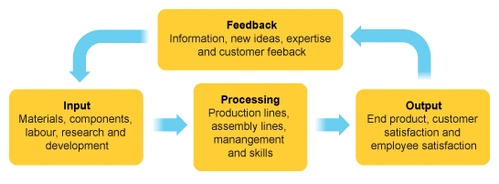 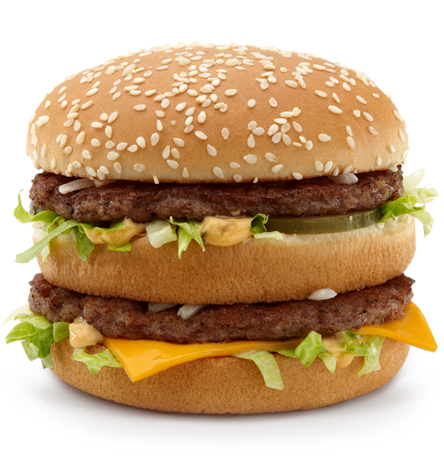 INPUTS, PROCESSES & OUTPUTS – IGCSE Agriculture InputsProcessesOutputsFeedback – 